Олимпиадные задания по татарскому языку, культуре и истории для учащихся 6-11 классовСоставитель:Замиря Ахнабовна МукаеваСОДЕРЖАНИЕТАТАРСКИЙ ЯЗЫК, КУЛЬТУРА И ИСТОРИЯ. ОТБОРОЧНЫЙ ЭТАП. 6-7 КЛАССЫ	2ТАТАРСКИЙ ЯЗЫК, КУЛЬТУРА И ИСТОРИЯ. ЗАКЛЮЧИТЕЛЬНЫЙ ЭТАП. 6-7 КЛАССЫ	6ТАТАРСКИЙ ЯЗЫК, КУЛЬТУРА И ИСТОРИЯ. ОТБОРОЧНЫЙ ЭТАП. 8-9 КЛАССЫ	9ТАТАРСКИЙ ЯЗЫК, КУЛЬТУРА И ИСТОРИЯ. ЗАКЛЮЧИТЕЛЬНЫЙ ЭТАП. 8-9 КЛАССЫ	13ТАТАРСКИЙ ЯЗЫК, КУЛЬТУРА И ИСТОРИЯ. ОТБОРОЧНЫЙ ЭТАП. 10-11 КЛАССЫ	16ТАТАРСКИЙ ЯЗЫК, КУЛЬТУРА И ИСТОРИЯ. ЗАКЛЮЧИТЕЛЬНЫЙ ЭТАП. 10-11 КЛАССЫ	20ТАТАРСКИЙ ЯЗЫК, КУЛЬТУРА И ИСТОРИЯ. ОТБОРОЧНЫЙ ЭТАП. 6-7 КЛАССЫ1. Орфоэпия нәрсәне өйрәнә? а) хәрефләрнең дөрес язылышынб) авазларның дөрес әйтелешенв) авазларның барлыкка килүен2. [х] һәм [һ] тартыклары нинди сүзләрдә кулланыла? а) гарәп һәм фарсы алынмаларындаб) татар сүзләрендәв) рус алынмаларында3. Ирен-ирен тартыкларны күрсәтегез. а) [д], [т], [з], [с]б) [къ], [гъ], [к], [г]в) [н], [ң], [р], [л]г) [w], [б], [п], [м]4. Фонетик принцип белән язылган сүзләрне билгеләгез.а) тоткын, бөтенесеб) ботка, сүзгәв) Донбасс, бозсыз г) кадерле, киек5. Фразеологизмнарны күрсәтегез.а) телен йотуб) чәйнәп йотув) су йотуг) азык йоту6. Сүзләрнең мәгънәле кисәкләргә дөрес бүленешен күрсәткән рәтләрне билгеләгез. а) кай-та-лар, сү-зем-неб) җый-ыйм, ю-ыш-тыв) эше-без-не, йөрү-ләр-е-нәг) күнег-ү-ләр, кат-ла-ма7. Юнәлеш килешендәге исемнәрнең нинди җөмлә кисәге булуын билгеләгез. а) ия һәм аергычб) хәбәр һәм аергычв) хәлләр һәм тәмамлык8. Түбәндәге җөмләдә курсив белән бирелгән сүзнең нинди сүз төркеменә керүен атагыз. (2 балл)Белемле меңне егар. (М.)а) исем б) санв) исемләшкән сыйфатг) фигыль 9. Вакыт чиген белдергән саннарның дөрес язылышын белдергән рәтне күрсәтегез. а) сызыкча аша язылаб) сызык аша язылав) кушылып язылаг) бернәрсә дә куелмый10. Кабатлаулы фигыльләр боерык фигыльгә кайсы кушымчалар кушылып ясалганын билгеләгез. а) –кала, -кәлә, -гала, -гәләб) –ый, -и, -ып, -еп, -п, -а, -әв) –ыштыр, -ештер. –штыр, -штерг) –ырга, -ергә, -рга, -ргә11. Ф. Кәрим шигыреннән алынган өзектә ничә кисәкчә барлыгын билгеләгез. Төнге җилдә көзге яңгырСибәли дә сибәли.Янымдагы иптәш кенә Миңа берни сөйләми.а) 1б) 2в) 3 г) биредә кисәкчә юк12. Күп нокталар урынына тиешле билгеләмәне куегыз.Ике яки берничә мөстәкыйль мәгънәле сүзнең, ачыклаулы мөнәсәбәткә кереп, бер төшенчә белдерүе ул ________________ дип атала.а) җөмләб) сүзтезмәв) аныклагыч13. Түбәндәге шигырьдән курсив хәрефләр белән бирелгән омонимнарның төрен билгеләгез. Әйдә, җырла, яңгыра син, И гүзәл АЛТЫН сәгать!Алҗыгансың күп йөреп, Инде борыйм, АЛ ТЫН, сәгать. (Х.И.)а) омоформаб) омографв) саф лексик омонимг) омофон14. Бу өзек нинди әсәрдән?“Ашлыклар эшен бетергәч, бакчага чыгып, бәрәңге казырга вакыт җитте. Бу бәрәңге казу вакытында миңа урак вакытындагы кеби уйнап йөрергә туры килмәде...”а)  К. Насыйри, “Бай белән хезмәтче”б) Г.Тукай, “Исемдә калганнар”в) И.Гази, “Онытылмас еллар”15. Күп нокталар урынына аңлатманың дөрес вариантын билгеләгез. Көлкеле сурәтләү эчендә җитди мәгънә булуы, көлке юнәлгән кешегә сөйләүченең үзенең дә катнашы барлыгын да белдерүче жанр.  ... дип атала.а) сатираб) юморв) сарказмг) мәзәк16. Чыгышы белән Пермь төбәгеннән булган, Татарстан язучылар берлеге әгзасы, ”Болгар кызы Алтынбөртек” әкияте авторын атагыз. а)  Зәмирә Мухаеваб) Нурия Сәйярв) Гандәлибә Аҗгихинаг) Кәүсәрия Нуруллина17. И. Газиның “Онытылмас еллар” әсәрендәге төп геройның исемен атагыз. а) Хәлимб) Галимв) Шаһбазг) Габдулла18. Хикәя җанрына караган рәтне билгеләгез. а)  Ш. Камал, “Уяну”, М. Мәһдиев, “Без – 41нче ел балалары” б) Ә. Еники, “Матурлык”, Г. Кутуй, “Сагыну”в) Д. Гайнетдинова, “Ташлыяр Карлыгачы”, Ә. Еники “Мәк чәчәге”г) И. Гази, “Йолдызлы малай”, Ә. Еники, “Кем җырлады”19. Түбәндәге шигъри юлларның авторын атагыз. Күтәр, илем, хаклык байрагыңныБуяп Җирнең канлы яшенә.а)  Ф. Кәримб) Г. Кутуйв) М. Җәлилг) Х. Мөҗәй20. Биредә кем турында сүз бара? Дөрес вариантны билгеләгез.18 – 19нчы гасырларда яшәп иҗат иткән, мөгаллим булган, мөдәррислек эшен башкарган, “Егет булу турында”, “Гыйлемнең өстенлеге турында” һ.б. үгет-нәсихәт рухында бик күп әсәрләр иҗат иткән әдип. (2 балл)а) Сәйф Сараиб) Габдерәхим Утыз Имәнив) Габделҗаббар Кандалыйг) Йосыф Баласагунлы21. Мәкальне дәвам итегез, дөрес вариантын билгеләгез.Белемне алу  суганнан ачы,, ...а)  инә белән кое казуб) белгәнеңне укып белв) азагы – балдан татлы22. Пермь төбәгеннән чыккан галимә, бик күп дәреслекләр авторын атагыз.а) Рәдинә Ягъфәроваб) Зәмирә Мухаевав) Дания Сарманаеваг) Резеда Вәлиева23. Хатын-кызларның чәч толымына кушып үрелә торган, бауга яки тасмага таккан тәңкәләрнең дөрес атамасын билгеләгез. а)  хәситәб) чулпыв) сумлыкг) арткалык24. Балалар һәм яшүсмерләр өчен чыккан татарча журнал исемен билгеләгез.а) “Ялкын”б) “Көмеш кыңгырау”в) “Сабыйга”г) “ Ак юл”д) “Сабантуй”25. Пермь крае, Барда округының 100 еллык юбилее булачак елны билгеләгез. а) 2024б) 2022в) 2023г) 2025КлючТАТАРСКИЙ ЯЗЫК, КУЛЬТУРА И ИСТОРИЯ. ЗАКЛЮЧИТЕЛЬНЫЙ ЭТАП. 6-7 КЛАССЫ1. Түбәндәге җөмләдән баш кисәкләрне билгеләгез.Чөнки син, кара төннән курыкмыйча, берүзең урамга чыктың.а) син курыкмыйчаб) берүзең чыктыңв) төннән курыкмыйчаг) син чыктың2. Ирен гармониясенә туры килгән сүзне табыгыз.а) торыргаб) басаргав) әйтергәг) китәргә3. Фонетик табышмакның җавабын языгыз.Шәһәрдә бар, авылда юк,Кешедә бар, адәмдә юк.4. Түбәндәге җөмләдән “сугыш”  сүзенә синоним булган сүзне билгеләгез.Яу кырында башларын салган батырларның, гөнаһсызга һәлак булганнарның үлемгә кергәндә язылган хатларын укыйм... (Д.Г.)5. Тәрҗемәләрен күрсәтегез. Тиешле кушымчаларны языгыз.а)  обложка книги -                   а) китапның бит (...)б) содержание книги -              б) китапның рәссам (...)в) страница книги -                   в)  китапның тышлык (...)г) художник книги -                  г)  китапның эчтәлек (...)6. Бу юлларның кайсы әдип иҗатыннан булуын билгеләгез. (2 балл)“Мәскәү татары, шулай итеп, бу дәрестә безне җиңде. Ормады, сукмады, хәтта бер генә тапкыр ачулы сүз дә әйтмәде, шулай да җиңде”а) И. Гази, “Йолдызлы малай”б) Г. Әпсәләмов, “Миңа унтугыз яшь иде”в) М. Мәһдиев, “Без – 41нче ел балалары”г) М. Мирза, “Балачак хәтирәсе”7. Бу авторларның әсәрләрен дөрес итеп билгеләгез.а) К. Насыйри                                 а) “Чәчәкләр”б) Р. Әхмәтҗанов                            б) “Аңгыралык бәясе”в) М. Җәлил                                     в) “Батыр әйтте”г) Р. Фәизов                                      г) “Солдатлар”8. Түбәндәге терминның исемен атагыз.     Эпик чәчмә жанр. Ул, жанр буларак, 19нчы гасырның икенче яртысында формалаша.  Бу әсәрдә вакыйгалар бер-берсенә ялганган эпизодлардан тора. И. Газинең “Малайлыкта кунакта” әсәре шушы жанрда иҗат ителгән.9. Бу әдипнең исем, фамилиясен языгыз.Тарихчы-галим, профессор, туган як тарихын өйрәнүче, “Батырша восстаниесе: 1755 ел” китабы авторы. Тумышы белән Пермь төбәгеннән.10. Табышмакның җавабын языгыз.Моны миңа сөйләде Алдар, Әгәр сиңа очраса,Ул сине дә алдар;Болар барысы да ялган,Ялган булса да, Ак кәгазьгә язылган.Телдән заданиеләрТәкъдим ителгән тема буенча хикәя яисә берәр вакыйга турында сөйләргә.Әзерләнү өчен 20 – 30 минут вакыт бирелә.Чыгыш ясау өчен 5 – 7 минут вакыт бирелә.Кешене хезмәт бизиТел күрке – сүзБелем – бәхет ачкычыКурыкма, тимим!СерЧын дуслык шундый була!Киемеңә карап каршылыйларӘй сентябрь, сентябрь!Минем өч теләгемКөндәлектә әле җәй!КлючУстный тур. Критерии оценки:Эксперт өчен ярдәмгә бәяләү нормаларыТАТАРСКИЙ ЯЗЫК, КУЛЬТУРА И ИСТОРИЯ. ОТБОРОЧНЫЙ ЭТАП. 8-9 КЛАССЫ1. Түбәндәге җөмләләрдә тартык авазларның саңгыраулары гына кулланылган сүз бар. Шул сүз кергән җөмләне билгеләгез. (2 балл)а) Маннур авылда балаларга белем бирә.б) – Балам, багалмам,- диде әтисе Гөлнурга.в) Белемле меңне егарг) Булганнан бар да була.2. Кимендә ике сүздән торган, күчерелмә мәгънәгә ия булган образлы сүзтезмәләр ______________ дип атала. а) алынмаларб) антонимнарв) фразеологизмнарг) профессионализмнар3. [г] тартыгы ясалу ысулы буенча нинди төркемгә каравын билгеләгез. а) өрелмәле тартыкб) йомык тартыкв) яңгырау тартыкг) саңгырау тартык4. Сүзләр бәйләнеше арасыннан ачыклаулы мөнәсәбәтне белдергән вариантны билгеләгез. а) өстәл өстенә куюб) Тукайның, бөек шагыйрьнеңв) Кара диңгез г) урам буеннан йөрү5. Әдәби телнең нигезен тәшкил итеп, барлык әдәби әсәрләрдә кулланыла торган стильнең атамасын  билгеләгез. а) публицистик стильб) фәнни стильв) әдәби стильг) сөйләмә стиль6. Нөсхә, данә, баш (биш баш кәбестә) сүзләренең дөрес вариантын билгеләгез. а) исемб) бәйлек сүзв) санау берәмлегег) сан7. Түбәндә бирелгән җөмләнең дөрес атамасын билгеләгез. Буяучыга да кереп чыгасым бар.а) 2 составлы җөмләб) 1 составлы атау җөмләв) 1 составлы фигыль җөмләг) 1 составлы сүз җөмлә8. Барлык килешләрдәге сүзләр булган җөмләне табыгыз.а) Кичә мин өйдән мәктәпкә кадәр әтинең машинасында бардым.б) Мин апамның өстәлендә китапханәдән алган китапларын күрдем.в) Алена дустының туган көненә бу бүләкне уникенче мартта ук кибеттән сатып алды.9. Рәвеш сүзтезмә булган рәтләрне билгеләгез. а) татар телендә сөйләшүб) тәрбияле балав) еш кабатлауг) шактый еракд) бик күп10. Боеру җөмлә булган рәтләрне билгеләгез.а) Сезнең юлыгыз хата түгелме? (Г.М.)б) Шаулама, йокласын. (М.Ә.)в) Ут аламыни безне! (М.Ә.)г) Ике уйла, бер сөйлә. (М.)11. Шигырьдәге хәбәрлекнең саныннан чыгып, җөмләнең төрен билгеләгез. Көзләрнең буранлы яңгырыСин йөргән сукмакны югандыр. (Ф.Л.)а) гади җөмләб) кушма җөмләв) катлаулы кушма җөмләг) тойгылы җөмлә12. Түбәндәге җөмләдә күп нокталар урынына нинди тыныш билгесе куела, шул вариантны билгеләгез. Мин шәһәрдә яшим, якын дустым ... авылда.а) өтерб) нокталы өтерв) сызыкг) бернәрсә дә куелмый13. Түбәндә бирелгән җөмләнең төрен билгеләгез. Кырга чыга һәм күзе караган якка таба акрын гына китеп бара.а) тезмә кушма җөмләб) гади җөмләв) иярченле кушма җөмләг) күп иярченле кушма җөмлә14. Бу өзек кайсы авторның әсәреннән алынган? “ - Абый, әллә син татармы?- Әйе.- Мин дә татар!Аның, ничектер, сузып, “мин дә” дигән сүзгә үзенчә басым ясарга тырышып әйтүендә шушы көчле абый белән бер кавемнән булуга, бер ягы белән генә булса да охшаганлыгына горурлану, беркатлы сөенү ярылып ята иде... Бу телгә күчү рәхәт иде, тансык иде... балалар белән сөйләшү нәкъ шушы телдә булырга тиеш икән бит!”а)  Р. Мөхәммәдиев, “Күңел күзе”б) Ф. Латыйфи, “Аяклы каза”в) И. Гази, “Йолдызлы малай” г) Г. Бәширов, “Туган ягым – яшел бишек”15. Эпик жанрга туры килмәгән атамаларны билгеләгез.а) новеллаб) повестьв) баллада г) хикәяд) элегия16. Яшәгән елларына карап, драматургны билгеләгез: 1879 – 1933.а) Г. Камалб) Ш. Хөсәеновв) З. Бигиевг) Т. Миңнуллин17. Бу әдәби герой кайсы әсәрдән? Бәдретдина) Ә. Еники, “Матурлык”б) М. Мәһдиев, “Без – 41нче ел балалары”в)  И. Гази, “Йолдызлы малай”г) Г. Ибраһимов, “Табигать балалары”18. Повесть жанрына туры килгән рәтләрне  билгеләгез.а) А. Гыйләҗев, “Җомга көн кич белән”, М. Акъегет, “Хисаметдин менла”б) Ә. Еники, “Әйтелмәгән васыять”, А. Гыйләҗев, “Җомга көн кич белән”в) М. Акъегет, “Хисаметдин менла”, Г. Ибраһимов, “Табигать балалары”г) Г. Бәширов, “Туган ягым – яшел бишек”, Ш. Камал, “Акчарлаклар”19. Бу шигырь юллары кайсы шагыйрьнең? Туган телдә шаулый чишмә, Туган телдә шаулый таллар, Туган телдә дәшсәм генә, Туган халкым мине аңлар.а) Разил Вәлиевб) Идият Әшировв) Рәшит Ягъфәровг) Зиннур Мансуров20. Фразаны бетереп куегыз. Дөрес җавапны билгеләгез.Г. Тукай – безнең якташыбыз, чөнки ...а) аның әтисе тумышы белән Барда төбәгеннәнб) аның әнисе ягыннан бабасы Барда төбәгеннәнв) Г. Тукай тумышы белән Барда төбәгеннәнг) аның әнисе тумышы белән Барда төбәгеннән21. Ә. Еникинең “Әйтелмәгән васыять” әсәренең төп герое Акъәбинең ничә баласы булган? а)  2б) 3в) 4г) 522. Г. Тукайның иң озак яшәгән шәһәрен атагыз.а) Җаекб) Петербургв) Кырлайг) Казан23. Түбәндәге билгеләмәнең дөрес атамасын билгеләгез. Геройларны уңайга һәм тискәрегә бүлеп, кискен каршылыкта сурәтләүче романтик, символик-аллегорик характердагы сюжетлы әсәр ______________ дип атала. а) балладаб) поэмав) повестьг) сәяси лирика 24. Татар халык җыры “Шахта”ның кайсы төбәккә киткән татар егетенә багышлануын билгеләгез. а) Мәскәүб) Кузбассв) Донбассг) Казан25. “Известные татары Прикамья” китабының авторын атагыз. а) Рәшит Ягъфәровб) Данир Закировв) Эльмарт Уразовг) Фәйзелхак ИслаевКлючТАТАРСКИЙ ЯЗЫК, КУЛЬТУРА И ИСТОРИЯ. ЗАКЛЮЧИТЕЛЬНЫЙ ЭТАП. 8-9 КЛАССЫ1. Түбәндәге җөмләнең төрен билгеләгез. Әнә тукран да агачларны кортлардан коткара, кырмыскалар да урманны чистарта. (Ф.Б.)а) иярченле кушма җөмләб) теркәгечле тезмә кушма җөмләв) катлаулы кушма җөмләг) теркәгечсез тезмә кушма җөмләд) бу – гади җөмлә2. Түбәндәге җөмләдән аерымланган хәлгә бәйле куелган тыныш билгесенең номерларын куегыз. Назлыгөл, (1) җырлый-җырлый, (2) көн барды, (3) төн барды, (4) йөгерә-атлый, (5) шактый юл үтте. (6)а) 1, 6.б) 2, 3.в) 1, 4.г) 4, 5.3. Исемнәрнең сорауларын һәм килешләрен алдагы хәрефләре белән күрсәтегез. а) чәй тәлинкәсе                   а) нәрсәдә?                а) төшем килешеб) чәй тәлинкәсендә             б) нәрсәнең?              б) юнәлеш килешев) чәй тәлинкәсеннән           в) нәрсә?                    в) баш килешг) чәй тәлинкәсенең              г) нәрсәдән?              г) чыгыш килешед) чәй тәлинкәсен                 д) нәрсәгә?                д) урын-вакыт килешее) чәй тәлинкәсенә               е) нәрсәне?                 е) иялек килеше 4. Түбәндәге җөмләдән әйтелеше язылышына туры килмәгән сүзне  языгыз.  Әгәр урманга килеп керәсең икән, иң элек, билеңне бөгеп, аннан рөхсәт ал. 5. Түбәндәге җөмләдән нечкә хәрефләр белән бирелгән фигыльнең төрен билгеләгез. (3 балл)Мәгърур таулар ишелмәсен өчен, безгә нишләргә?..6. Мәкальнең дәвамын табыгыз. Сандугач җырын җырлыйм дип, а)  торна җырын җырламаб) былбыл җырын җырламав) үз телеңне онытмаг) үз җырыңны онытма7. Күп нокталар урынына дөрес җавапны языгыз.Кешене әхлакый камиллеккә өндәүче, башкаларга ярдәмчел булырга чакыручы, типик характерларны типик шартларга куя торган иҗат агымы ... дип атала.8. Ә. Еникинең “Әйтелмәгән васыять” хикәясендәге Акъәбинең Пермь шәһәрендә яшәүче кызының исемен языгыз.9. Пермь төбәгендә кулланылган предметларның нинди өлкәгә каравын туры китереп языгыз.а) сәндерә                                         1) азык-төлеккә кагылышлыб) кыекча                                           2) йорт-җиргә кагылышлыв) катлама                                          3) өй эче интерьерына кагылышлыг) сәли                                               4) кием-салымга   кагылышлы 10. Түбәндәге рәсемдә 19 – 20 гасырда кулланылган нинди өй кирәк-ярагы күрсәтелгән? Шуны языгыз.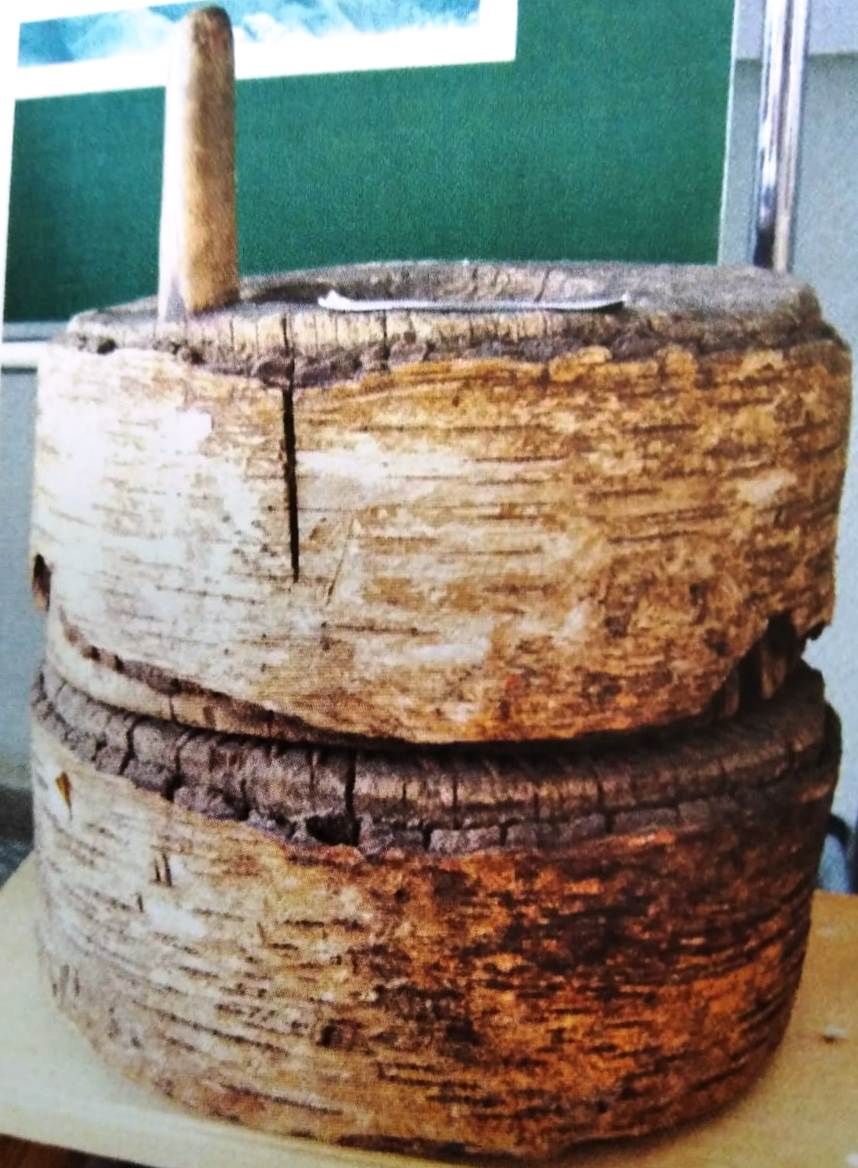 Әбием чиккән мендәрләрТәкъдим ителгән фотография  турында сөйләргә*.(Бу фотода нинди вакыйга сурәтләнгән? Кайда һәм кайчан төшерелгән, дип уйлыйсың? Биредә нинди кәеф өстенлек итә? Бу фото синдә нинди тәэсир калдырды?)Әзерләнү өчен 20 – 30 минут вакыт бирелә.Чыгыш ясау өчен 5 – 7 минут вакыт бирелә.*Для задания использованы фото из открытых источников интернета.КлючУстный тур. Критерии оценки:Эксперт өчен ярдәмгә бәяләү нормаларыТАТАРСКИЙ ЯЗЫК, КУЛЬТУРА И ИСТОРИЯ. ОТБОРОЧНЫЙ ЭТАП. 10-11 КЛАССЫ1. Күп нокталар урынына тиешле вариантны куегыз. Лингвистика ул ...а) сүз һәм җөмлә төзү закончалыкларын өйрәнә торган фәнб) телнең яшәү һәм үсү закончалыкларын өйрәнә торган фәнв) сүзләрне барлау, туплау, сүзлекләр төзү һәм сүзлекләрнең төрләрен  өйрәнә торган фән2. Калын хәрефләр белән бирелгән антонимнарның даими һәм очраклы булуын билгеләгез. СӨЕНЕЧКӘ дисәм, КӨЕНЕЧКӘ икәнОчрашулар сезнең якларда (Ш.Г.)а) даимиб) контекстуальв) алар антоним түгел3. [һәмзә] тартыгын язуда белдерә торган хәрефләрнең санын билгеләгез. а) 1б) 2в) 3г) 44. Тартык авазларның яңгыраулыкта һәм саңгыраулыкта  ярашуы ...  дип атала. а) уңай ассимиляция б) ирен гармониясег) кире ассимиляция в) авазлар чиратлашуы5. Кайсы кушымчалар исем һәм сыйфат ясамыйлар, шул вариантларны билгеләгез. а) -чан,- чән, -ынкы, -енке,-лач, -ләчб) –ма, -мә, -лык, -лекг) –лата, -ләтә, -лан, -лән, -лаш, -ләшв) –лап, -ләп, - лаган, -ләгән, -нарча, -нәрчә6. Юнәлеш килешендәге исемнәр нинди җөмлә кисәкләре булып килүен  билгеләгез. а) ия б) хәбәрв) хәлләрг) тәмамлыкд) аергыч7. Синтаксик бәйләүче чараларга нәрсәләр керүен  билгеләгез. а) көттерү паузасыб) кушымчаларв) янәшә торуг) тезүче теркәгечләр 8. Бирелгән сүзләрне тәртипкә китереп җөмлә төзеп языгыз. (1) Нинди, (2) таушала, (3) иң, (4) башта, (5) сүз , (6) икән?9. Язма телгә хас булган җөмләләрне  билгеләгез. а) Икенче төркемгә күп мәгънәле сүзләр керә.б) Кәкре каенга терәттеләр аны бүген!в) Тел гыйлеме – сөйләм төзелешен өйрәнә торган фән.г) Тора торгач, шулай эшлиләрмени аны?..10. Түбәндәге сүзтезмәнең дөрес мәгънәсен билгеләгез. Тамырына балта белән чабуА) корытуб) өзү, аерув) югалтуг) бетерү11. Билгеләмәдә нинди термин турында әйтелә, күп нокталар урынына шул атаманы куегыз Бер сүздәге билге-атаманың охшашлык нигезендә икенче сүзгә күчеше ... дип атала.а) метонимияб) метафорав) синекдохаг) омоним12. Иярчен җөмләнең структур һәм мәгънәви төрен билгеләгез Беренче карашка ул шактый үзгәргән кебек иде: йөзендәге сызыклары тирәнәйгән һәм аның яшь чыраена җитдилек биреп торалар. (И.Г.)а) аналитик иярчен күләм җөмләб) аналитик иярчен хәбәр җөмләв) аналитик иярчен рәвеш җөмләг) аналитик иярчен аныклагыч җөмлә13. Иярчен аергыч җөмләләрне табыгыз. а) Йөгереп кенә карап кайт: Зәлифә әбиләрең килдеме икән. (З.З.)б) Ул биргән яулык та озак еллар түш кесәсеннән төшмәде (Ш.М.)в) Ул авыр гына кузгалды: шул аның юлга чыгуы иде. (Ф.Х.)г) Урыны-урыны белән тау бите шундый текә: дүрт аяклап үрмәләргә туры килә. (М.М.)д) Дус аткан таш баш ярмый14. Түбәндә бирелгән өзекнең нинди әсәрдән булуын билгеләгез.“Сез бик еш кына “халык” дисез, ләкин ... кешеләр дә халыктыр бит инде. Бер тамырдан чыккан, бер ыругтан үрчегән халык, шуңа күрә ул сезгә якынрак та, туганрак та булырга тиештер ләбаса!..”а)  М. Мәһдиев, “Без – 41нче ел балалары”б) А. Гыйләҗев, “Җомга көн кич белән” повестев) Ә. Еники, “Әйтелмәгән васыять” хикәясе г) Ф. Садриев, “Бәхетсезләр бәхете”15. Күп нокталар урынына дөрес вариантны билгеләгез. Сюжет сызыклары лирик чигенешләр, хис-кичерешләр һәм мәнәсәбәт белдерүе белән үрелеп баручы жанр ... дип атала.а)  балладаб) мәсәлв) поэма г) новелла16. Әдипнең исемен атагыз.  Драматург, хикәяче, публицист, “Зөбәйдә – адәм баласы” трагикомедия авторы, “Татарстанның атказанган табибы” дигән мактаулы исемгә лаек булган шәхес. а) Габдрахман Әпсәләмовб) Шәриф Хөсәеновв) Рөстәм Мингалимг) Туфан Миңнуллин17. А. Гыйләҗевнең “Җомга көн кич белән” повесте геройлары бирелгән рәтне билгеләгез. а) Җиһангир, Зөһрәбану, Галиябануб) Гөлшаһидә, Мансур, Бибинурв) Бибинур, Җиһангир, Зөһрәбануг) Бибинур, Сәгадәтбану, Галикәй18. Әдәби тропларга караган рәтне билгеләгез. а) метафора, аллегория, сынландыруб) метафора, юмор, оксюморонв) оксюморон, мәдхия метонимияг) юмор, газәл, иронияОдиночный выбор. Ответ: А. (2 балл)19. Түбәндәге шигырь юллары Г. Тукайның кайсы шигыреннән? “Өч наданга алмашынмас бер язу белгән кеше;Мәгърифәт эстәр, иренмәс һич – кеше булган кеше”а) “Ата илә Бала” (Кара такта янында)б) “Эш беткәч уйнарга ярый”в) “Сабыйга”г) “Бәхетле бала”20. “Йосыф китабы” нинди дастаннарга керә?а) мәхәббәт дастаныб) тарихи дастанв) алыплар турында дастанг) бу дастан түгел21. Ф. Әмирханның кайсы әсәре И.С. Тургеневның “Ася” повесте йогынтысында язылуын билгеләгез. а)  “Яшьләр”б) “Хәят”в)  “Урталыкта”г) “Ай өстендә Зөһрә кыз”22. Татарстан Республикасының Милли Шура утырышында 2023 ел нинди ел дип игълан ителде? а)  милли мәдәниятләр һәм гореф-гадәтләр елыб) туган телләр һәм халыклар бердәмлеге елыв) туган телләр һәм халыклар дуслыгы елыг) дастаннар елы23. Казанның атаклы татар театрлары кергән рәтне билгеләгез. а) “Әкият” курчак театры, Г. Камал театрыб) Качалов исемендәге театр, Г.Кариев исемендәге яшь тамашачы театры в) Барда халык театры, Г.Кариев исемендәге яшь тамашачы театрыг) К. Тинчурин исемендәге театр, Г. Тукай исемендәге филармонияд) М. Җәлил исемендәге опера һәм балет театры, Качалов исемендәге театр24. Түбәндәге аңлатмадан чыгып, 19 – 20нче гасырларда Пермь төбәгендә пешерелгән традицион ашамлык исемен билгеләгез. Май, шикәр, мәк  кебек тәмләткечләр ягып, кат-кат бөкләнгән төче камырдан пешерелгән ашамлык.а) күмәчб) катламав) җәйгечг) кыстыбый25. Язучы М.Мәһдиевнең нинди өлкәләрдә хезмәт куйган булуын билгеләгез.а)  драматургияб) шигырьв) проза г) әдәбиятд) публицистикаКлючТАТАРСКИЙ ЯЗЫК, КУЛЬТУРА И ИСТОРИЯ. ЗАКЛЮЧИТЕЛЬНЫЙ ЭТАП. 10-11 КЛАССЫ1. Түбәндәге җөмләнең төрен билгеләгез.Беркөнне, әти-әниләре өйдә юк чакта, Хәмит китап шкафына кыстырылган альбомны тартып чыгарды. а) теркәгечсез тезмә кушма җөмлә б) теркәгечле тезмә кушма җөмлә в) гади кушма җөмлә г) иярченле кушма җөмлә2. Сингармонизм законының рәт гармониясенә буйсынмаган сүз кулланылган җөмләләрне күрсәтегез.а) Кулъязмаларны күчереп язучы осталар барлыкка килгән. (Р.М.)б) Безнең әби-бабаларыбыз үз телләрендә белем алганнар, шул ук вакытта фарсыча да, гарәпчә дә белгәннәр.(Р.М.)в) Шуңа күрә дә без Китапка чиксез рәхмәтле. (Р.М.)г) Бәхетебезгә,  без андыйлар түгел. (Р.М.)д) Виртуаль дөнья – реаль дөньядан, тормыштан аерылу дигән сүз. (Р.М.)3. Тәрҗемәләренә карап, фигыльләргә тиешле кушымчалар ялгап языгыз.а) не разорять  		а) сындыр...б) бросать 			б) туздыр...в) жечь 			в) ташла...г) ломать 			 г)тапта...д) не топтать  		д) як...4.Түбәндәге җөмләдән туры тәмамлыкны табыгыз. (3 балл)Очраклы бер хәл аңа бу авыр мәсьәләне чишәргә ярдәм итте. (Г.Б.)!5. Антонимнар кулланылган җөмләнең номерын языгыз. (3 балл)а) Шундый икеләнүләр торган саен тирәнәя барды, ләкин, аңа карап, Хәмитнең әти-әнисенә карашы, аларга булган мәхәббәте һич кенә дә кимемәде, арта гына барды. (Г. Б.) б) Нигәдер теләми дә ул аны, ник дисәң, аларны рәнҗетүдән курка иде. (Г.Б.)в)Нигәдер бу бала да, хатын да аңа таныш кебек тоелды. (Г.Б.)г) Хәмит бер минутка гына тынып калды, тирән уйга батты. (Г.Б.)6. Бу авторларның түбәндәге әсәрләрекайсы иҗат методы белән язылуын билгеләгез. а) М. Акъегет, “Хисаметдин менла” 		а)социалистик реализмб) Г. Ибраһимов, “Тирән тамырлар” 		б) сентименталь реализмв) Г. Камал, “Беренче театр”  			в) мәгърифәтчелек реализмыг) М. Мәһдиев, “Торналар төшкән җирдә” 	г) тәнкыйди реализм7. Н. Исәнбәтнең “Идегәй” әсәре кайсы  жанрга каравын  билгеләгез.8. Түбәндәге аңлатмаларга карап, әсәрнең исемен языгыз.А. Гыйләҗевнең иҗат җимеше. Фәлсәфи эчтәлекләре, күтәрелгән әхлакый проблемалары буенча рус әдибе А.И. Солженицынның “Матренин двор” әсәренә охшаш повесть.9. Биредә кем турында сүз бара? Аның исем-фамилиясен языгыз.Г. Тукайның дусты, Барда төбәгендә укытып, иҗат эше белән шөгыльләнгән, аның белән хатлашкан әдип.10. Бу ырымның дөрес вариантын билгеләгез.19 – 20 йөзләрдә, егетләрне Армия сафларына озатканда , булачак солдат исән-сау әйләнеп кайтсын дип, аңа икмәк чәйнәткәннәр.а) Булачак солдатның әнисе чәйнәлгәннән калган икмәкне, чиста чүпрәккә төреп, улы кайтканчы сакларга шкаф башына куйган.б) Булачак солдатның әнисе чәйнәлгәннән калган икмәк белән башкаларны сыйлаган.в) Чәйнәлгәннән калган икмәкне булачак солдатның әти-әниләре ашаганнар.г) Чәйнәлгәннән калган икмәкне егет үзе белән алып киткән.Телдән заданиеләрТәкъдим ителгән мәкальне ничек аңлыйсыз? Үз фикерегезне мисалларга нигезләнеп  сөйләгез.Әзерләнү өчен 20 – 30 минут вакыт бирелә.Чыгыш ясау өчен 5 – 7 минут вакыт бирелә.Тәвәккәл таш ярыр.Юләр “җиңдем” дияр, акыллы “юл бирдем” дияр.Иләктә су тормый, юләрдә сүз тормый.Ил – иргә, ир илгә таяна.Җиде йортның телен бел, җиде төрле белем ал.Гөмбә яңгырдан үсәр, кеше – белемнән.Игелекле эшнең иртәсе-киче юк.Ана баланы ике кат тудыра: бер кат тән биреп, икенче кат тел биреп.Теле барлар халык булган, теле юклар балык булган.Күз өчен яз яхшы, авыз өчен көз яхшы.Ата-ананы тыңлаган – адәм булган, тыңламаган – әрәм булган.КлючУстный тур. Критерии оценки:Эксперт өчен ярдәмгә бәяләү нормалары№ОтветБаллы№ОтветБаллы1Б214Б22А215Б23Г216Б24Б217А25А218Г26Б, ГЗа каждый верный – 2 = 4 б.19В27В220Б28В221В29Б222А210Б223Б211А224А212Б225А213Г225А2бМаксимальное количество баллов:бМаксимальное количество баллов:бМаксимальное количество баллов:бМаксимальное количество баллов:бМаксимальное количество баллов:52№ОтветыСистема оценки1г) син чыктың2 балла2а) торырга2 балла3“ш” хәрефе3 балла4яу3 балла5а) обложка книги - в) китапның тышлыгыб) содержание книги - г) китапның эчтәлегев) страница книги – а) китапның битег) художник книги – б) китапның рәссамы(һәр дөрес җавапка 2  балл. Барысы 8 балл)6в) М. Мәһдиев, “Без – 41нче ел балалары”2 балла7а) К. Насыйри - б) “Аңгыралык бәясе” б) Р. Әхмәтҗанов - в) “Солдатлар”в) М. Җәлил - а) “Чәчәкләр”г) Р. Фәизов - г) “Батыр әйтте”(һәр дөрес җавапка 2 балл. Барысы 8 балл)8повесть3 балла9Фәйзелхак Ислаев3 балла10Әкият3 баллаМаксимум баллов:37№Бәяләү критерийларыБәяләү критерийлары1Коммуникатив бурычны үтәүКоммуникатив бурычны үтәү1Бирем тулысынча үтәлгән: коммуникатив максатка ирешелгән. Тема тулысынча ачылган. Чыгыш 5 һәм аннан күбрәк минутлык.   3 балл1Бирем үтәлгән: коммуникатив максатка ирешелгән. Тема тулысынча ачылмаган. Чыгыш 5 минуттан азрак  2 балл1Бирем өлешчә үтәлгән: коммуникатив максатка өлешчә ирешелгән. Тема тулысынча ачылмаган. Чыгыш 2 -3 минутлык 1 балл1Бирем үтәлмәгән. Тема ачылмаган. Чыгыш 2 минуттан кимрәк0 балл2. Сөйләмне оештыруСөйләмне оештыру2. Текст логик эзлеклелектә төзелгән һәм төгәлләнгән текст буларак формалаштырылган. Кереш һәм йомгаклау фразалары бар.3 балл2. Текст, гомумән, логик эзлеклелектә төзелгән. Ләкин кереш яки йомгаклау фразасы төшеп калган. Логик эзлеклелекне бозган 1-2 төгәлсезлек бар.2 балл2. Логик эзлеклелекне бозган 3-4 төгәлсезлек бар. Кереш яки йомгаклау фразасы төшеп калган.1 балл2. Логик эзлеклелек сакланмаган. Кереш һәм йомгаклау фразалары юк.0 балл3.Сөйләмне тел ягыннан оештыруСөйләмне тел ягыннан оештыру3.Текстны оештыруда кулланылган лексик берәмлекләр, грамматик формалар һәм фонетик яңгыраш татар сөйләменә туры килә.2 балл3.Текстны аңлауга зыян китермәгән тел чараларына караган хаталар бар. 5 лексик-грамматик хата яисә 4 тупас булмаган фонетик төгәлсезлек бар1 балл3.Текстны аңлау кыенлашкан. Хаталар саны күп0 балл4.Әдәби татар телен белүӘдәби татар телен белү4.Текст әдәби татар телендә төзелгән. Чыгыш ясаганда диалектизмнар кулланылмый. Тиз һәм йөгерек сөйләм кулланыла.2 балл4.Текст әдәби татар телендә төзелгән. Чыгыш ясаганда 1 – 2 диалектизм кулланыла. Сөйләмдә паузалар  ясала.1 балл4.Текстта диалектизмнар күп  кулланыла. Сөйләмдә бик еш паузалар ясала.0 баллУкучының гомуми баллыУкучының гомуми баллы№ОтветБаллы№ОтветБаллы1Б214Б22В215В, ДПо 2 б. за каждый верный = 43Б216А24А, ГПо 2 б. за каждый верный = 417А25В218А, ГПо 2 б. за каждый верный = 46В219А27В220Б28В221В29Г, ДПо 2 б. за каждый верный = 422А210Б, ГПо 2 б. за каждый верный = 423А211Б224В212В225Б213В225Б2Максимальное количество баллов:Максимальное количество баллов:Максимальное количество баллов:Максимальное количество баллов:Максимальное количество баллов:60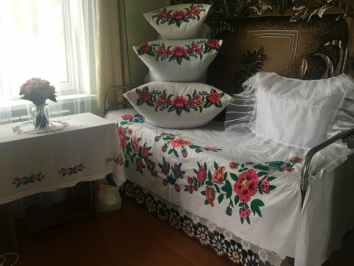 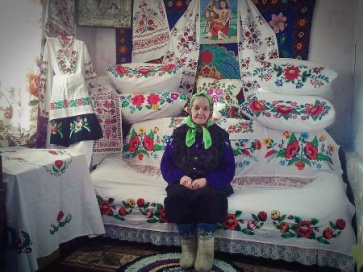 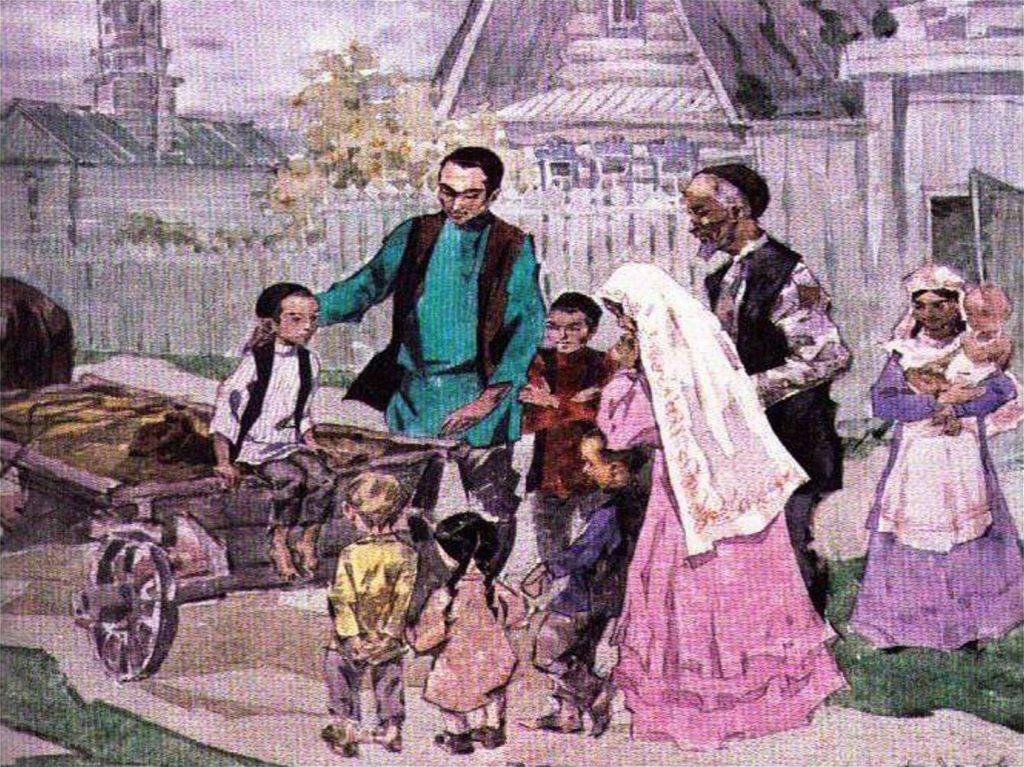 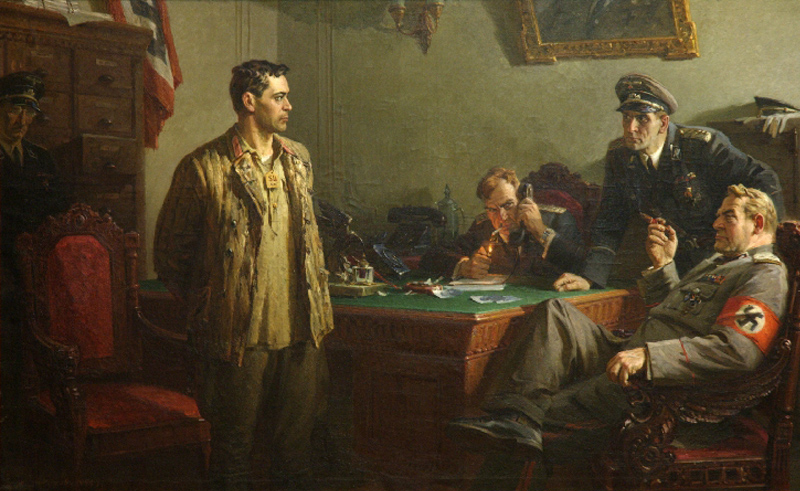 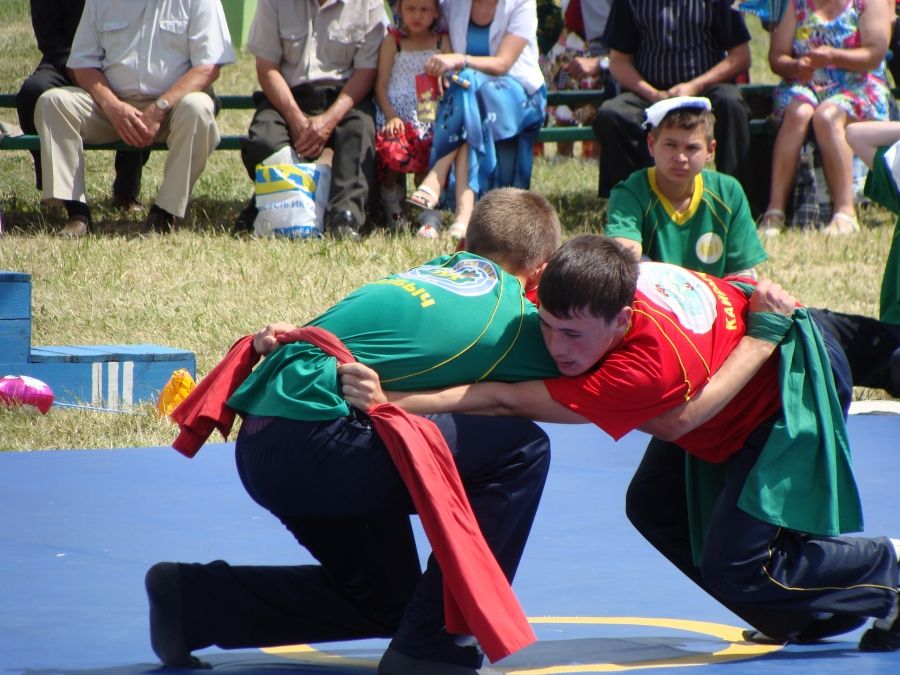 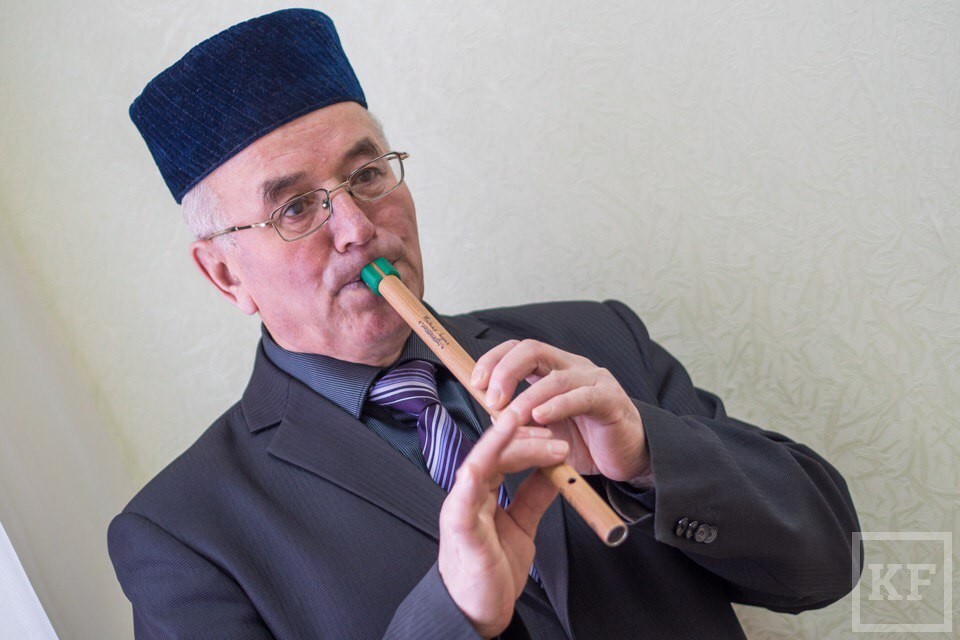 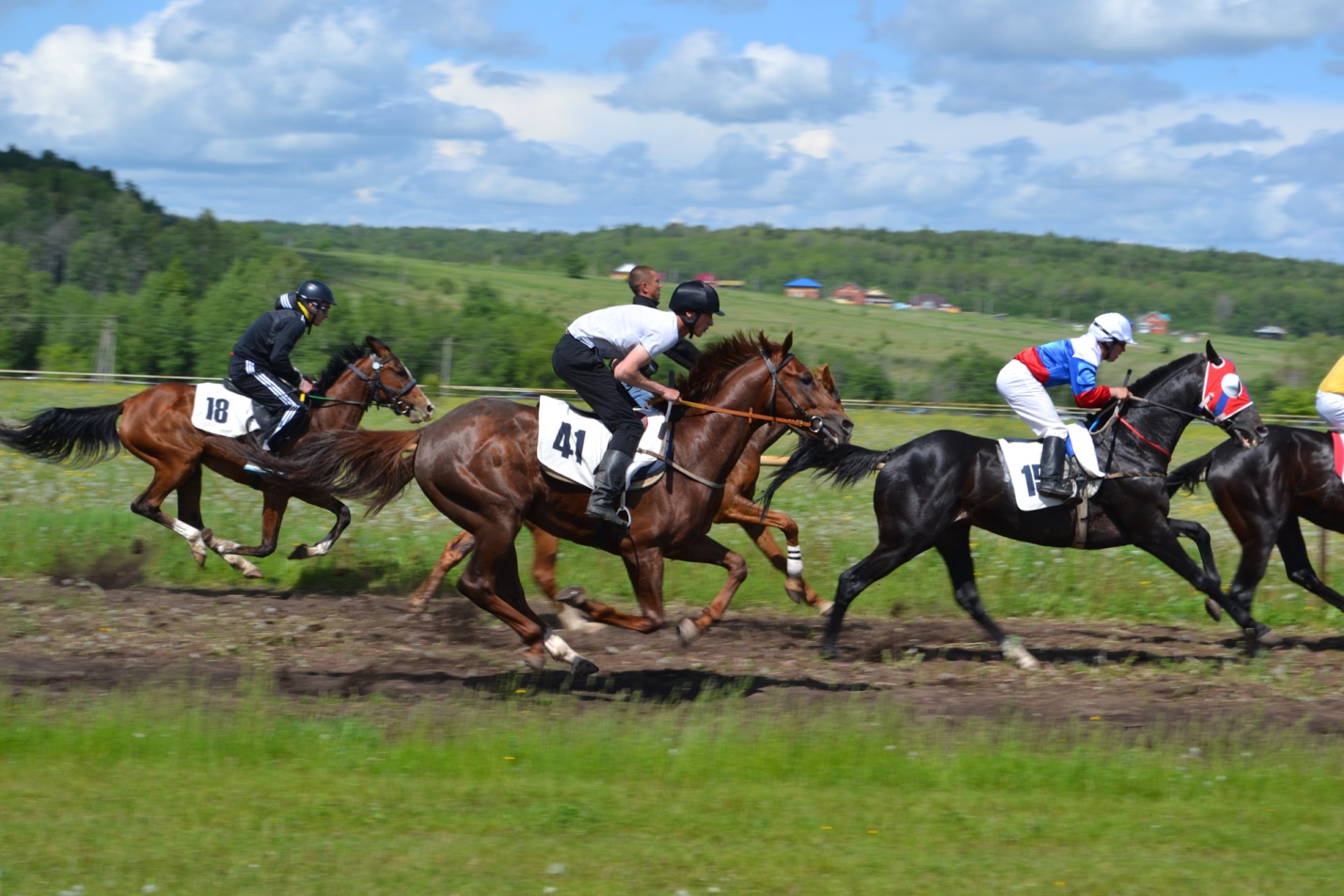 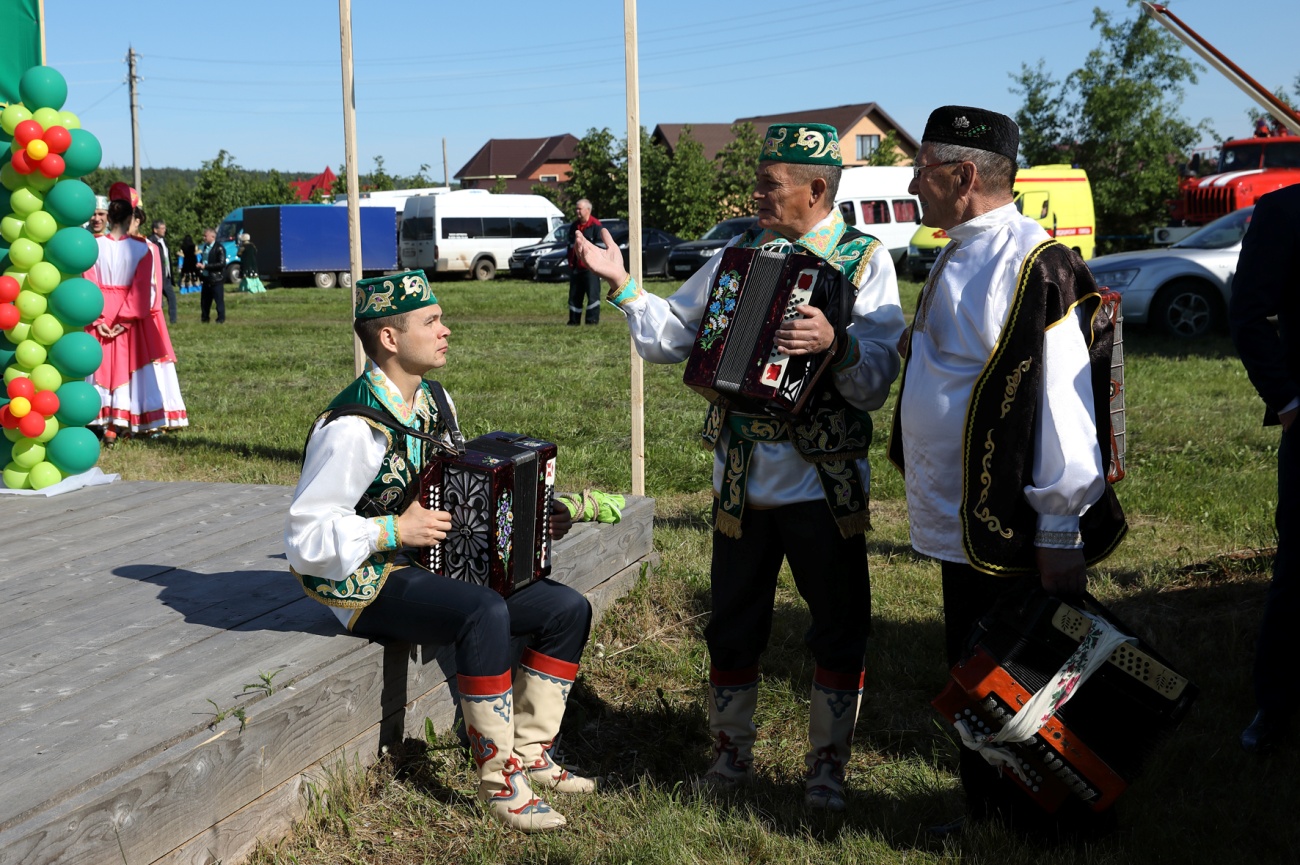 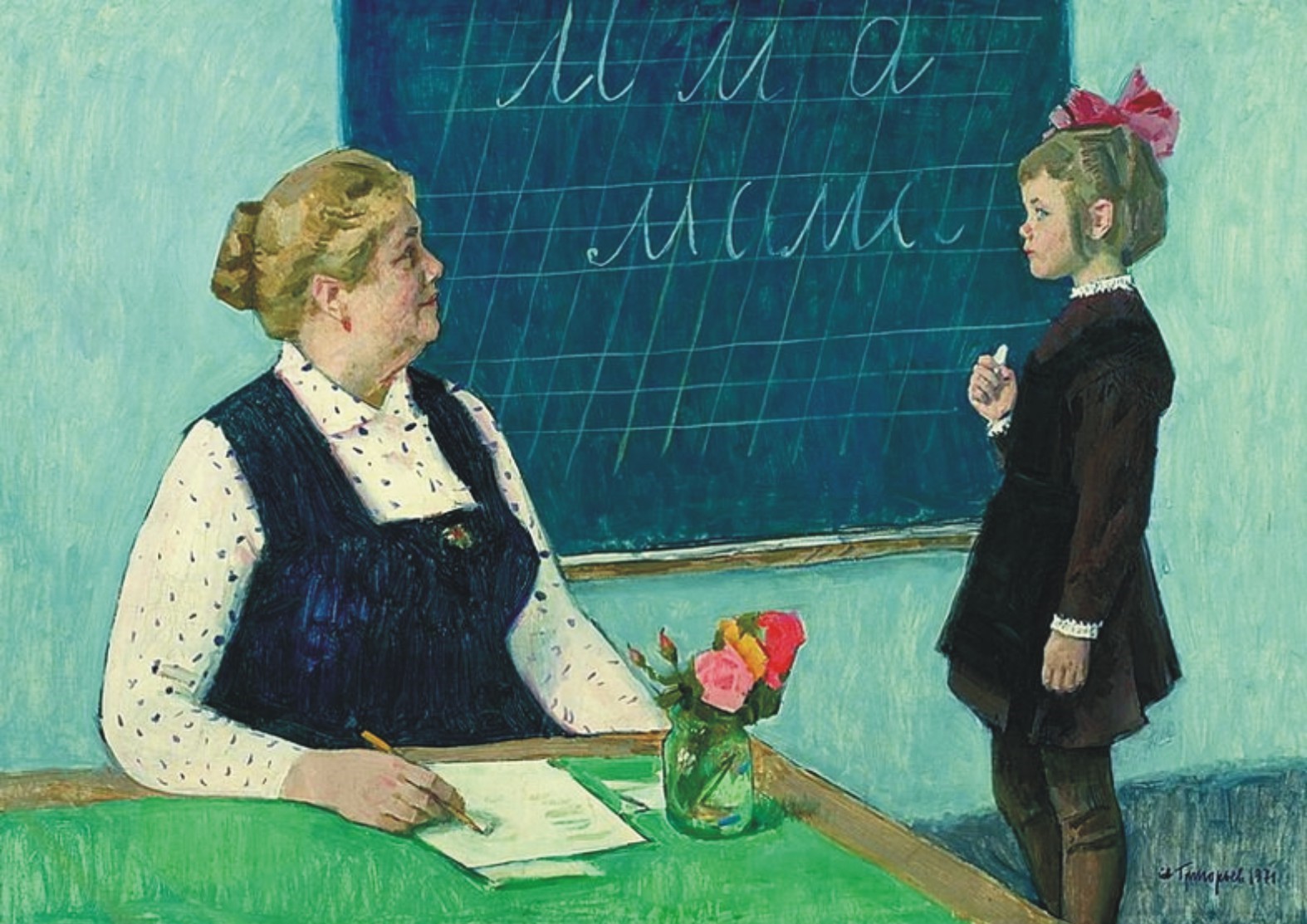 №ОтветыСистема оценки1г) теркәгечсез тезмә кушма җөмлә2 балла2в) 1, 4.2 балла3Җавап:  а – в – в        б – а – д           в – г – г              г – б – е        д – е -  а           е – д - б(һәр дөрес җавапка 2 балл, барысы 12 балл)4бөгеп3 балла5нишләргә (инфинитив)3 балла6г) үз җырыңны онытма2 балла7тәнкыйди реализм3 балла8Сылубикә3 балла9а) сәндерә - 2) йорт-җиргә кагылышлы б) кыекча - 4) кием-салымга   кагылышлыв) катлама - 1) азык-төлеккә кагылышлы г) сәли - 3 ) өй эче интерьерына кагылышлы 8 баллов10кул тегермәне3 баллаМаксимум баллов:41№Бәяләү критерийларыБәяләү критерийлары1Коммуникатив бурычны үтәүКоммуникатив бурычны үтәү1Бирем тулысынча үтәлгән: коммуникатив максатка ирешелгән. Тема тулысынча ачылган. Чыгыш 5 һәм аннан күбрәк минутлык.   3 балл1Бирем үтәлгән: коммуникатив максатка ирешелгән. Тема тулысынча ачылмаган. Чыгыш 5 минуттан азрак  2 балл1Бирем өлешчә үтәлгән: коммуникатив максатка өлешчә ирешелгән. Тема тулысынча ачылмаган. Чыгыш 2 -3 минутлык 1 балл1Бирем үтәлмәгән. Тема ачылмаган. Чыгыш 2 минуттан кимрәк0 балл2. Сөйләмне оештыруСөйләмне оештыру2. Текст логик эзлеклелектә төзелгән һәм төгәлләнгән текст буларак формалаштырылган. Кереш һәм йомгаклау фразалары бар.3 балл2. Текст, гомумән, логик эзлеклелектә төзелгән. Ләкин кереш яки йомгаклау фразасы төшеп калган. Логик эзлеклелекне бозган 1-2 төгәлсезлек бар.2 балл2. Логик эзлеклелекне бозган 3-4 төгәлсезлек бар. Кереш яки йомгаклау фразасы төшеп калган.1 балл2. Логик эзлеклелек сакланмаган. Кереш һәм йомгаклау фразалары юк.0 балл3.Сөйләмне тел ягыннан оештыруСөйләмне тел ягыннан оештыру3.Текстны оештыруда кулланылган лексик берәмлекләр, грамматик формалар һәм фонетик яңгыраш татар сөйләменә туры килә.2 балл3.Текстны аңлауга зыян китермәгән тел чараларына караган хаталар бар. 5 лексик-грамматик хата яисә 4 тупас булмаган фонетик төгәлсезлек бар1 балл3.Текстны аңлау кыенлашкан. Хаталар саны күп0 балл4.Әдәби татар телен белүӘдәби татар телен белү4.Текст әдәби татар телендә төзелгән. Чыгыш ясаганда диалектизмнар кулланылмый. Тиз һәм йөгерек сөйләм кулланыла.2 балл4.Текст әдәби татар телендә төзелгән. Чыгыш ясаганда 1 – 2 диалектизм кулланыла. Сөйләмдә паузалар  ясала.1 балл4.Текстта диалектизмнар күп  кулланыла. Сөйләмдә бик еш паузалар ясала.0 балл№ОтветБаллы№ОтветБаллы1Б214В22А215В23А216Б24А217В25Г, ВЗа каждый верный ответ по 2 б = 4 б.18А26В, ГЗа каждый верный ответ по 2 б = 4 б.19А27Б, ВЗа каждый верный ответ по 2 б = 4 б.20А283-4-1-5-2-6221Б29А, ВЗа каждый верный ответ по 2 б = 4 б.22Г210Г223А211Б224Б212Г225В, Г, ДЗа каждый верный ответ по 2 б = 6 б.13Б, ДЗа каждый верный ответ по 2 б = 4 б.25В, Г, ДЗа каждый верный ответ по 2 б = 6 б.Максимальное количество баллов:Максимальное количество баллов:Максимальное количество баллов:Максимальное количество баллов:Максимальное количество баллов:62№ОтветыСистема оценки1г) иярченле кушма җөмлә 2 балла2в) Шуңа күрә дә без Китапка чиксез рәхмәтле. (Р.М.)д) Виртуаль дөнья – реаль дөньядан, тормыштан аерылу дигән сүз. (Р.М.)4 балла3а) не разорять б) туздырмаска б) бросать  в) ташларга в)   жечь д) ягарга г) ломать а) сындырыргад)  не топтать г)  таптамаска(һәр дөрес җавапка 2 балл, барысы 10 балл)4мәсьәләне3 балла5а) Шундый икеләнүләр торган саен тирәнәя барды, ләкин, аңа карап, Хәмитнең әти-әнисенә карашы, аларга булган мәхәббәте һич кенә дә кимемәде, арта гына барды. (Г. Б.) 3 балла6а) М. Акъегет, “Хисаметдин менла” - в) мәгърифәтчелек реализмыб) Г. Ибраһимов, “Тирән тамырлар” - а) социалистик реализмв) Г. Камал, “Беренче театр”  - г) тәнкыйди реализмг) М. Мәһдиев, “Торналар төшкән җирдә” - б) сентименталь реализм(һәр дәрес җавап өчен 2 балл. Барысы 8 балл)7трагедия3 балла8“Җомга көн кич белән”3 балла9Сәгыйть Сүнчәләй3 балла10а2 баллаМаксимум баллов:37№Бәяләү критерийларыБәяләү критерийлары1Коммуникатив бурычны үтәүКоммуникатив бурычны үтәү1Бирем тулысынча үтәлгән: коммуникатив максатка ирешелгән. Тема тулысынча ачылган. Чыгыш 5 һәм аннан күбрәк минутлык.   3 балл1Бирем үтәлгән: коммуникатив максатка ирешелгән. Тема тулысынча ачылмаган. Чыгыш 5 минуттан азрак  2 балл1Бирем өлешчә үтәлгән: коммуникатив максатка өлешчә ирешелгән. Тема тулысынча ачылмаган. Чыгыш 2 -3 минутлык 1 балл1Бирем үтәлмәгән. Тема ачылмаган. Чыгыш 2 минуттан кимрәк0 балл2. Сөйләмне оештыруСөйләмне оештыру2. Текст логик эзлеклелектә төзелгән һәм төгәлләнгән текст буларак формалаштырылган. Кереш һәм йомгаклау фразалары бар.3 балл2. Текст, гомумән, логик эзлеклелектә төзелгән. Ләкин кереш яки йомгаклау фразасы төшеп калган. Логик эзлеклелекне бозган 1-2 төгәлсезлек бар.2 балл2. Логик эзлеклелекне бозган 3-4 төгәлсезлек бар. Кереш яки йомгаклау фразасы төшеп калган.1 балл2. Логик эзлеклелек сакланмаган. Кереш һәм йомгаклау фразалары юк.0 балл3.Сөйләмне тел ягыннан оештыруСөйләмне тел ягыннан оештыру3.Текстны оештыруда кулланылган лексик берәмлекләр, грамматик формалар һәм фонетик яңгыраш татар сөйләменә туры килә.2 балл3.Текстны аңлауга зыян китермәгән тел чараларына караган хаталар бар. 5 лексик-грамматик хата яисә 4 тупас булмаган фонетик төгәлсезлек бар1 балл3.Текстны аңлау кыенлашкан. Хаталар саны күп0 балл4.Әдәби татар телен белүӘдәби татар телен белү4.Текст әдәби татар телендә төзелгән. Чыгыш ясаганда диалектизмнар кулланылмый. Тиз һәм йөгерек сөйләм кулланыла.2 балл4.Текст әдәби татар телендә төзелгән. Чыгыш ясаганда 1 – 2 диалектизм кулланыла. Сөйләмдә паузалар  ясала.1 балл4.Текстта диалектизмнар күп  кулланыла. Сөйләмдә бик еш паузалар ясала.0 балл